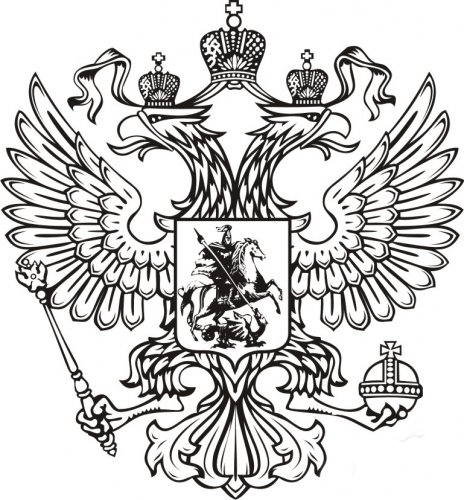 Во исполнение приказа прокурора Кабардино-Балкарской Республики от 27.01.2021 № 13 «О взаимодействии органов прокуратуры Кабардино-Балкарской Республики со средствами массовой информации и общественностью» (в редакции приказа от 07.10.2021 № 109) для опубликования в газете «Эльбрусские новости», на официальных сайтах местных администраций г.п. Тырныауз и Эльбрусского муниципального района, а также на официальных сайтах местных администраций сельских поселений Эльбрусского района и в социальных сетях, направляется информационное сообщение: 	Прокуратура Эльбрусского района разъясняет: «Ужесточаются условия проведения общих собраний собственников помещений в многоквартирном доме»Федеральным законом от 04.08.2023 № 441-ФЗ вносятся изменения в Жилищный кодекса Российской Федерации, в соответствии с которыми установлено, что администратором общего собрания может быть лицо из числа собственников помещений в многоквартирном доме или иных лиц, указанных в ЖК РФ, по инициативе которых созывается общее собрание собственников помещений в многоквартирном доме, которое от имени собственников помещений в данном многоквартирном доме уполномочено на использование соответствующих информационных систем при проведении общего собрания собственников помещений в многоквартирном доме в форме заочного голосования. При проведении заочного голосования (опросным путем) инициатору общего собрания собственников помещений в многоквартирном доме передаются оформленные в письменной форме решения собственников по вопросам, поставленным на голосование. Также закреплена возможность участия в голосовании по вопросам повестки дня общего собрания через МФЦ.   Изменения вступят в силу с 15.08.2023. Н.И. Кесель, 89280758865   ПРОКУРАТУРАРОССИЙСКОЙ ФЕДЕРАЦИИПРОКУРАТУРАКАБАРДИНО-БАЛКАРСКОЙРЕСПУБЛИКИПРОКУРАТУРАЭЛЬБРУССКОГО РАЙОНАIУАЩХЬЭМАХУЭ КУЕЙМ И ПРОКУРАТУРЭЭЛЬБРУС РАЙОННУПРОКУРАТУРАСЫул. Мизиева, 3-а, г. Тырныауз, КБР, 361600И.о. главы местной администрации    Эльбрусского муниципального районаСоттаеву К.С. Главному редактору газеты        «Эльбрусские новости»Газаевой З.Х.Главе местной администрации г.п. Тырныауз Эльбрусского муниципального районаЧимаеву Т.М.Главам местных администраций сельских поселений Эльбрусского района не трогать не трогать№[REGNUMSTAMP]На №эл.подписьПрокурор районастарший советник юстиции!не трогать И.О. Фамилия